K.S. INSTITUTE OF TECHNOLOGY, BANGALORE – 560109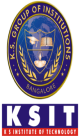 DEPARTMENT OF SCIENCE AND HUMANITIESI SESSIONAL TEST TIME TABLEII SESSIONAL TEST WILL BE CONDUCTED ON NOVEMBER 22ND, 23RD AND 24TH 2018 – SAME TIME TABLE OF I SESSIONAL TESTIII SESSIONAL TEST WILL BE CONDUCTED ON JANUARY 3RD, 4TH AND 5TH 2019 - SAME TIME TABLE OF I SESSIONAL TESTSL. NO.DATEPHYSICS CYCLEPHYSICS CYCLECHEMISTRY CYCLECHEMISTRY CYCLESL. NO.DATE9.30 AM – 11.00 AM2.00 PM – 3.30 PM9.30 AM – 11.00 AM2.00 PM – 3.30 PM125 – 10 – 2018 CALCULUS AND LINEAR ALGEBRA (18MAT11)ENGINEERING PHYSICS (18PHY12)CALCULUS AND LINEAR ALGEBRA (18MAT11)ENGINEERING CHEMISTRY (18CHE12)226 – 10 – 2018 BASIC ELECTRICAL ENGINEERING(18ELE13)ELEMENTS OF CIVIL ENGINEERING AND MECHANICS(18CIV14)C PROGRAMMING FOR PROBLEM SOLVING (18CPS13)BASIC ELECTRONICS(18ELN14)327 – 10 – 2018 TECHNICAL ENGLISH-I (18EGHL18)---------TECHNICAL ENGLISH-I (18EGHL18)ELEMENTS OF MECHANICAL ENGINEERING(18ME15)